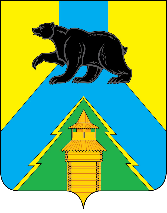 Российская ФедерацияИркутская областьУсть-Удинский районАДМИНИСТРАЦИЯПОСТАНОВЛЕНИЕ«  17     »    02           2022 г.  № 87п. Усть-Уда «Об утверждении плана мероприятийпо улучшению условий и охраны труда в РМО «Усть-Удинский район» на 2022год.» В целях улучшения условий и охраны труда, обеспечения сохранения жизни и здоровья работников в процессе труда, предупреждения производственного травматизма и профилактики профессиональных заболеваний в РМО «Усть-Удинский район», руководствуясь Трудовым кодексом Российской Федерации, ст. ст. 16.1, 19, 20, 37 Федерального закона "Об общих принципах организации местного самоуправления в Российской Федерации", Законом Иркутской области "О наделении органов местного самоуправления отдельными областными государственными полномочиями в сфере труда", Законом Иркутской области "Об охране труда в Иркутской области",ст.25,45 Устава Усть-Удинского районного муниципального образования постановляю:1.Утвердить план мероприятий по улучшению условий и охраны труда в РМО «Усть-Удинский район» на 2022 год (далее - План мероприятий) (Приложение N 1).2. Начальнику экономического отдела администрации РМО «Усть-Удинский район» Кочкиной Л.С.. организовать работу по выполнению Плана мероприятий.3.Рекомендовать руководителям организаций и индивидуальным предпринимателям, осуществляющим деятельность на территории района, принять участие в выполнении Плана мероприятий.4.Управлению делами администрации РМО «Усть-Удинский район» Толмачевой О.С. опубликовать настоящее постановление в средствах массовой информации и довести до сведения исполнителей.3. Контроль за исполнением настоящего постановления  оставляю за собой. И. о. главы администрации                                                        А.А. МенгПриложение№1к постановлениюмэра районаот « 17  » февраля  2022 годN __87____ПЛАН МЕРОПРИЯТИЙ ПО УЛУЧШЕНИЮ УСЛОВИЙ И ОХРАНЫ ТРУДАРМО «УСТЬ-УДИНСКИЙ РАЙОН» НА 2022 ГОД.	В целях реализации основных направлений государственной политики в области охраны труда на территории районного муниципального образования Усть-Удинский район проводится системная работа по государственному управлению охраной труда. Деятельность в данной сфере осуществляется при взаимодействии с органами государственного надзора и контроля, работодателями, профессиональными союзами и другими заинтересованными организациями. Координатором в обеспечении данного взаимодействия выступает администрация муниципального образования  через деятельность районной межведомственной комиссии по охране труда.Статистика производственного травматизма, в том числе со смертельным и тяжелым исходом, в организациях города показывает, что, несмотря на положительную динамику его снижения, достаточно широкую законодательную базу в сфере охраны труда, а также планомерную работу по улучшению условий и охраны труда всех заинтересованных органов, уровень производственного травматизма продолжает оставаться достаточно высоким.	Целью планирования мероприятий является улучшение условий и охраны труда, снижение производственного травматизма и профессиональной заболеваемости на территории района.	Для достижения поставленных целей необходимо решение следующих задач:- активизация деятельности по проведению  специальной оценки  условий труда рабочих мест  и приведению их в соответствие с государственными нормативными требованиями охраны труда;- совершенствование нормативной правовой базы по охране труда;- непрерывная подготовка работников по охране труда на основе современных технологий обучения;- информационное обеспечение и пропаганда охраны труда;- совершенствование лечебно-профилактического обслуживания и реабилитации работающего населения.	Реализация плановых мероприятий позволит решить основную задачу - привлечь наибольшее внимание работодателей к проблемам улучшения условий и охраны труда посредством расширения информационных ресурсов в вопросах пропаганды охраны труда, в том числе через организацию конкурсной деятельности, являющейся для работодателей мощным стимулом совершенствования проводимой в этом направлении работы.	Плановые мероприятия определены и направлены, главным образом, на профилактику причин производственного травматизма и профессиональной заболеваемости, сгруппированы в соответствии с задачами плана, с указанием сроков реализации мероприятий.Ответственный исполнитель за реализацию плановых мероприятий – экономический отдел  администрации РМО «Усть-Удинский район».	Контроль за ходом реализации плановых мероприятий осуществляется первым заместителем мэра района.ПЕРЕЧЕНЬ ПЛАНОВЫХ МЕРОПРИЯТИЙ ПО УЛУЧШЕНИЮ УСЛОВИЙ И ОХРАНЫ ТРУДАВ РМО «Усть-Удинский район» НА 2022 ГОД.Мероприятия            Исполнители Срок исполнения  Предполагаемый результат   1. Нормативно-правовое обеспечение охраны труда1. Нормативно-правовое обеспечение охраны труда1. Нормативно-правовое обеспечение охраны труда1. Нормативно-правовое обеспечение охраны труда1.1. Разработка муниципальных правовых актов  в области охраны трудаЭкономический отдел  администрации  ПостоянноПовышение эффективности      функционирования системы     управления охраной труда2. Повышение эффективности управления охраной труда2. Повышение эффективности управления охраной труда2. Повышение эффективности управления охраной труда2. Повышение эффективности управления охраной труда2.1.  Анализ причин производственного травматизма и профессиональной заболеваемости в организациях района, выявление организаций (индивидуальных предпринимателей) с наиболее высокими показателями производственного травматизма, профессиональной заболеваемости в целях разработки комплекса мер по профилактике производственного травматизма и профессиональных заболеваний Экономический отдел   администрации совместно сГИТ, УправлениемРоспотребнадзорапо Иркутской    области         Ежеквартально Снижение показателей производственного травматизма и профессиональной заболеваемости2.2.    Участие в расследовании тяжелых, групповых несчастных случаев на производстве и случаев со смертельным исходомЭкономический отдел   администрации По мере поступления извещений о несчастных случаяхЗащита прав пострадавших и членов их семей, осуществление контроля за выполнением работодателями мероприятий по устранению причин несчастных случаев2.3.    Подготовка    аналитической
информации о  состоянии условий и охраны труда в районе    Экономический отдел  администрации  совместно сУправлением     Роспотребнадзорапо Иркутской    области         ЕжегодноУвеличение затрат организацийна мероприятия по улучшению  условий труда, увеличение    числа рабочих мест в         организациях, на которых     обеспечены безопасные условиятруда                        2.4. Подписка периодических изданийЭкономический отдел администрации  Ежегодно Повышение качества исполненияотдельных областных          государственных полномочий в области охраны труда         2.5. Разработка соглашений по охране  труда,планов мероприятий по  улучшению  условий  и охраны труда                                Организации  района   Постоянно  Улучшение состояния условий иохраны труда в организациях                3. Организационное обеспечение охраны труда3. Организационное обеспечение охраны труда3. Организационное обеспечение охраны труда3. Организационное обеспечение охраны труда3.1.   Организация   и   проведение
ежегодных конкурсов:               Экономический отдел администрации  ЕжегодноУсиление внимания            работодателей, специалистов  по охране труда к обеспечениюздоровых и безопасных условийтруда на рабочих местах,     активизация работы по        предупреждению               производственного травматизмаи профессиональных           заболеваний, распространение опыта работы в сфере охраны  труда                          "Лучшая  организация  работы  по
охране труда  в  Усть-Удинском районе"
Экономический отдел администрации  ЕжегодноУсиление внимания            работодателей, специалистов  по охране труда к обеспечениюздоровых и безопасных условийтруда на рабочих местах,     активизация работы по        предупреждению               производственного травматизмаи профессиональных           заболеваний, распространение опыта работы в сфере охраны  труда                        3.2.    Обеспечение    участия    в
областном  конкурсе  по   номинации
"Лучший     муниципальный     район
Иркутской  области  по   проведению
работы в сфере охраны труда"  и во Всероссийском конкурсе на лучшую организацию работы в области условий и охраны труда "Успех и безопасность"     Экономический отдел администрации   ЕжегодноУсиление внимания            работодателей, специалистов  по охране труда к обеспечениюздоровых и безопасных условийтруда на рабочих местах,     активизация работы по        предупреждению               производственного травматизмаи профессиональных           заболеваний, распространение опыта работы в сфере охраны  труда                        3.3.  Организационное   обеспечение
деятельности               районной
межведомственной комиссии по охране
труда                              Экономический отдел администрации   ЕжеквартальноРабота по реализации основныхнаправлений государственной  политики в области охраны    труда, рассмотрение вопросов и подготовка предложений по  проблемам охраны труда на    территории района  3.4. Проведение районных семинаров,
совещаний по охране труда          Экономический отдел  администрации  ЕжеквартальноПовышение качества работы по охране труда в организациях  района     3.5.      Содействие       обучению
руководителей    и     специалистов
организаций  района   по   вопросам
охраны труда                       Экономический отдел администрации,        
обучающие    
организации  ПостоянноУвеличение числа             руководителей и специалистов организаций, обученных по    вопросам охраны труда        3.6. Содействие внедрению в организациях района системы управления охраной трудаЭкономический отдел  администрации  ПостоянноУвеличение числа организаций, внедривших систему управления охраной труда3.7. Содействие организациям района по вопросам проведения специальной оценки условий трудаЭкономический отдел  администрации  ПостоянноУлучшение состояния условий и охраны труда в организациях4. Информационное обеспечение и пропаганда вопросов охраны труда4. Информационное обеспечение и пропаганда вопросов охраны труда4. Информационное обеспечение и пропаганда вопросов охраны труда4. Информационное обеспечение и пропаганда вопросов охраны труда4.1. Информирование руководителей организаций района через средства массовой информации:-об услугах в области охраны труда;-о перечне организаций имеющих право проведения обучения и проверки знаний по охране труда;- о перечне организаций проводящих специальную оценку  условий труда рабочих мест;- о перечне организаций производящих и реализующих средства индивидуальной защиты.Экономический отдел администрацииПостоянноУлучшение состояния условий иохраны труда в организациях  района Увеличение числа организаций района, в которых   проводится аттестация рабочихмест по условиям труда4.2.  Проведение   разъяснительной   работы,направленной на своевременное  проведение  в организациях района,  обязательных медицинских осмотров работников, занятых  во вредных и (или) опасных условиях  труда, для выявления     и      ранней      диагностикипрофессиональных заболеваний                Экономический отдел администрации совместно сУправлением     Роспотребнадзорапо Иркутской    области    ПостоянноУвеличение доли              профессиональных заболеваний,впервые выявленных в ходе    медицинских осмотров, в общемколичестве впервые выявленныхпрофессиональных заболеваний4.3.  Проведение  разъяснительной  работы  сорганизациями  района  по  вопросу использования ими  механизма  финансирования предупредительных    мер    по    сокращению производственного       травматизма        и профессиональных   заболеваний   в    рамках обязательного  социального  страхования   от несчастных   случаев   на   производстве   и профессиональных заболеваний                Экономический отдел администрации, ФСС РФ.ПостоянноУвеличение числа организаций,получивших разрешение на     финансирование          предупредительных мер по     сокращению производственного травматизма и               профессиональных заболеваний4.4. Информирование населения района о состояния условий и охраны труда в организациях района и принимаемых мерах по их улучшениюЭкономический отдел администрацииЕжегодноУсиление пропаганды охраны   труда                        4.5. Сопровождение и развитие страницы "Охрана труда" официального сайта органов местного самоуправления администрации РМО «Усть-Удинский район» информационно-телекоммуникационной сети "Интернет"Экономический отдел администрацииПостоянноУсиление пропаганды охраны труда5. Совершенствование социально-трудовых отношений и развитие механизмов социального партнерства5. Совершенствование социально-трудовых отношений и развитие механизмов социального партнерства5. Совершенствование социально-трудовых отношений и развитие механизмов социального партнерства5. Совершенствование социально-трудовых отношений и развитие механизмов социального партнерства5.1.  Контроль  выполнения  мероприятий   по охране труда, включенных  в  Территориальное трехстороннее  соглашение  по  регулированию социально-трудовых отношений и  связанных  сними экономических отношений  Экономический отдел администрацииЕжегодноПовышение эффективности      выполнения сторонами         социального партнерства      мероприятий по охране труда  5.2.     Оказание     организационной      иметодологической помощи организациям  района  при подготовке  раздела  "Улучшение условий и охраны труда" в ходе разработки  и заключения    коллективных    договоров    и соглашений                                  Экономический отдел администрацииПостоянноУвеличение количества        заключенных коллективных     договоров                    5.3.   Выявление   в   ходе   уведомительнойрегистрации      коллективных      договоровобязательств  сторон  по   вопросам   охранытруда, ухудшающих  положение  работников  по сравнению   с   нормами   и   требованиями, установленными трудовым законодательством  и иными   нормативными    правовыми    актами, содержащими нормы трудового права   Экономический отдел администрацииПостоянноСоблюдение согласованных     социально-экономических      интересов работников и       работодателей      